СУМСЬКА МІСЬКА РАДАVII  СКЛИКАННЯ LIV СЕСІЯРІШЕННЯвід 27 лютого 2019 року № 4645-МРм. СумиПро припинення комунального підприємства «Архітектура. Будівництво. Контроль» Сумської міської ради шляхом ліквідаціїРозглянувши звернення комунального підприємства «Архітектура. Будівництво. Контроль» Сумської міської ради від 26.09.2018 № 15/01-04;  01.10.2018 № 17/01-04; 02.10.2018 № 18/01-04; 12.11.2018 № 32/01-04; 08.01.2019 № 1/01-04 щодо збитковості підприємства та вжиття відповідних заходів для його ліквідації, відповідно до статей 104, 105, 110, 111 Цивільного кодексу України,  розділу 6 Статуту комунального підприємства «Архітектура. Будівництво. Контроль» Сумської міської ради, затвердженого рішенням Сумської міської ради від 25 квітня 2007 року № 548-МР (зі змінами), керуючись пунктом 30 частини першої статті 26 Закону України «Про місцеве самоврядування в Україні», Сумська міська радаВИРІШИЛА:1. Припинити діяльність комунального підприємства «Архітектура. Будівництво. Контроль» Сумської міської ради шляхом ліквідації.2. Створити ліквідаційну комісію з припинення комунального підприємства «Архітектура. Будівництво. Контроль» Сумської міської ради (далі – ліквідаційна комісія) та затвердити її персональний склад згідно з додатком 1.3. Встановити порядок і строки  припинення комунального підприємства  «Архітектура. Будівництво. Контроль» Сумської міської ради згідно з додатком 2.4. Ліквідаційній комісії здійснити організаційно-правові заходи щодо ліквідації комунального підприємства «Архітектура. Будівництво. Контроль» Сумської міської ради відповідно до вимог чинного законодавства.5.  Строк для пред’явлення кредиторами вимог складає 2 місяці з дня оприлюднення такого повідомлення.6. Організацію виконання цього рішення покласти на першого заступника міського голови Войтенка В.В.Сумський міський голова                                                                  О.М. ЛисенкоВиконавець: Сулим Ю.І.Рішення Сумської міської ради «Про припинення комунального підприємства «Архітектура. Будівництво. Контроль» Сумської міської ради шляхом ліквідації» доопрацьовано і вичитано, текст відповідає оригіналу прийнятого рішення та вимогам статей 6 – 9 Закону України «Про доступ до публічної інформації» та Закону України «Про захист персональних даних».Проект рішення Сумської міської ради «Про припинення комунального підприємства «Архітектура. Будівництво. Контроль» Сумської міської ради шляхом ліквідації» був оприлюднений на офіційному веб-сайті СМР 23.01.2019 року та завізований: Депутатом Сумської міської ради А.В. Барановим;Тимчасово виконуючим обов’язки директора комунального підприємства «Архітектура. Будівництво. Контроль» Сумської міської ради Ю.І. Сулимою;Начальником управління капітального будівництва та дорожнього господарства В.В. Шиловим;Начальником правового управління О.В. Чайченком;Першим заступник міського голови В.В. Войтенком______________   Ю.І. Сулим 700-109Додаток 1до рішення Сумської міської ради «Про припинення комунального підприємства «Архітектура. Будівництво. Контроль» Сумської міської ради шляхом ліквідації»від 27 лютого 2019 року № 4645-МРСКЛАДліквідаційної комісії з припинення комунального підприємства«Архітектура. Будівництво. Контроль» Сумської міської ради Місцезнаходження ліквідаційної комісії: м. Суми, майдан Незалежності, 2.Сумський міський голова                                                                  О.М. ЛисенкоВиконавець: Сулим Ю.І.Додаток 2до рішення Сумської міської ради «Про припинення комунального підприємства «Архітектура. Будівництво. Контроль» Сумської міської ради шляхом ліквідації»від 27 лютого 2019 року № 4645-МРПорядок і строки припинення комунального підприємства «Архітектура. Будівництво. Контроль» Сумської міської радиЛіквідаційна комісія з припинення комунального підприємства «Архітектура. Будівництво. Контроль» Сумської міської повинна:Направити повідомлення органу, що здійснює державному реєстрацію та іншим державним органам влади  про початок процедури ліквідації комунального підприємства «Архітектура. Будівництво. Контроль» Сумської міської (далі – КП «А.Б.К.»). Провести організаційно-правові заходи щодо звільнення працівників КП «А.Б.К.» згідно з чинним законодавством України. Провести повну інвентаризацію всього майна КП «А.Б.К.». Вжити заходів щодо виявлення кредиторів, а також письмово повідомити їх про припинення діяльності КП «А.Б.К.».  Вжити заходів щодо стягнення дебіторської заборгованості.Скласти по закінченню строку для пред’явлення вимог кредиторів проміжний ліквідаційний баланс та подати його на затвердження Сумській міській раді.Забезпечити здійснення розрахунків з кредиторами (у разі пред’явлення ними вимог) згідно з чинним законодавством України.Після завершення розрахунків з кредиторами скласти ліквідаційний баланс та забезпечити його затвердження рішенням Сумської міської ради.Провести необхідні дії щодо закриття відповідних рахунків у банках, здачі печатки і штампів до органів внутрішніх справ, отримання довідки про відсутність заборгованості та інші дії, необхідні для припинення діяльності КП ««А.Б.К.». Передати в установленому законом порядку документи, що підлягають тривалому зберіганню відповідними архівними установами. Не раніше ніж через два місяці з дати оприлюднення інформації про припинення надати державному реєстратору документи для проведення державної реєстрації припинення КП «А.Б.К.» шляхом ліквідації.Сумський міський голова                                                                  О.М. ЛисенкоВиконавець: Сулим Ю.І.ЛИСТ РОЗСИЛКИ до проекту рішення Сумської міської ради «Про припинення комунального підприємства «Архітектура.Будівництво.Контроль» Сумської міської ради шляхом ліквідації»Т.в.о. директора комунального підприємства «Архітектура. Будівництво. Контроль» Сумської міської ради 		                                                    Ю.І. Сулим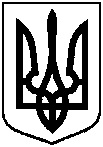 Войтенко Володимир Володимирович Члени комісії:Шилов Віталій ВолодимировичПерший заступник міського голови,                                                    голова комісії.начальник управління капітального будівництва та дорожнього господарства Сумської міської ради; Лапенко Ірина ІванівнаРєзнік Тетяна Михайлівнаначальник відділу обліку комунального майна управління майна департаменту забезпечення ресурсних платежів Сумської міської ради; головний бухгалтер Комунального підприємства «Архітектура. Будівництво. Контроль» Сумської міської ради;Сулим Юрій Івановичт.в.о. директора комунального підприємства «Архітектура. Будівництво. Контроль» Сумської міської ради№ з/пНазва підприємства, установи, організаціїПрізвище І.П. керівникаПоштова та електронна адресиКількість примірників1.Перший заступник міського головиВойтенко В.В.voitenko_v@smr.gov.ua12.Секретар міської радиБаранов А.В.baranov_a@smr.gov.ua13.Комунальне підприємство «Архітектура.Будівництво. Контроль» Сумської міської радиСулим Ю.І.abk_smr@ukr.net14.Управління «Центр надання адміністративних послуг у м. Суми» Сумської міської радиСтрижова А.В. cnap@smr.gov.ua15.Правове управління Чайченко О.В.pravo@smr.gov.ua16.Департамент забезпечення ресурсних платежів                                                Клименко Ю.М.dresurs@smr.gov.ua  1